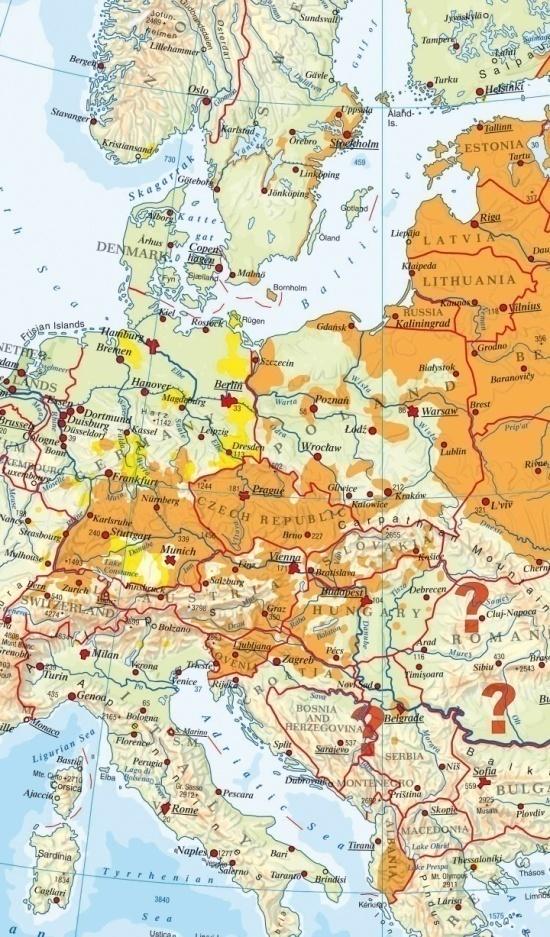 Výskyt klíšťové encefalitidy ve střední Evropě